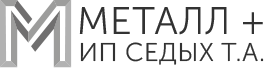                                                                                            ПРАЙС-ЛИСТ                                                                                                                                                                                                                                                                                                                                                                                                                                                                                                                                                                                                                                                                                                                                                                                                                                                                                                                                                                                                                                                                                                                                                                                                                                                                                                                                                                                                                                                                                                                                       21.03.2022г.ИП Седых Татьяна Алексеевна  				                                                         сайт: metallplus55.ru ул. Нефтезаводская, 47  тел.:8-929-363-29-65,8-904-587-27-10                                                     e-mail: ts0106@mail.ru      Офис :8-908-797-80-88, 62-78-16                                                                                                                                                       Сетка кладочнаяПредприятие оставляет за собой право изменить отпускные цены без изменения прайс-листа !!!                                      Данный прайс-лист публичной офертой не является.В связи с ожидаемым пополнением ассортимента, прайс-лист окончательно  не сформирован. Дополнительные вопросы можете задавать по телефону                                                                        Режим работы Пн-пт 9:00 -18:00 Суббота  09:00 - 15:00                                                                   Вс. выходной         НаименованиеЦенаГОСТПримечаниеПримечаниеПримечаниеПримечаниеТРУБЫ ПРОФИЛЬНЫЕТРУБЫ ПРОФИЛЬНЫЕТРУБЫ ПРОФИЛЬНЫЕТРУБЫ ПРОФИЛЬНЫЕТРУБЫ ПРОФИЛЬНЫЕТРУБЫ ПРОФИЛЬНЫЕТРУБЫ ПРОФИЛЬНЫЕ15 x 15 x 1.2           L-6.00            55 .00руб./м   13663-861м-0.511кг1м-0.511кг1м-0.511кг1м-0.511кг15 x 15 x 1.5           L-6.0058.00 руб./м13663-861м-0.605кг1м-0.605кг1м-0.605кг1м-0.605кг20 x 20 x 1.2           L-6.0075.00 руб./м13663-861м-0.689кг1м-0.689кг1м-0.689кг1м-0.689кг20 x 20 x 1.5           L-6.0079.00 руб./м13663-861м-0.841кг1м-0.841кг1м-0.841кг1м-0.841кг20 x 20 x 2.0           L-6.00102.00 руб./м13663-861м-1.075кг1м-1.075кг1м-1.075кг1м-1.075кг25 x 25 x 1.5           L-6.00104.00 руб./м13663-861м-1.070кг1м-1.070кг1м-1.070кг1м-1.070кг25 x 25 x 2.0           L-6.00137.00 руб./м13663-861м-1.390кг1м-1.390кг1м-1.390кг1м-1.390кг30 x 20 x 1.5           L-6.00           107.00руб./м  13663-861м-1.080кг1м-1.080кг1м-1.080кг1м-1.080кг30 x 20 x 2.0           L-6.00          133 .00 руб./м  13663-861м-1.390кг1м-1.390кг1м-1.390кг1м-1.390кг30 x 30 x 1.5           L-6.00126.00 руб./м13663-861м-1.310кг1м-1.310кг1м-1.310кг1м-1.310кг30 x 30 x 2.0           L-6.00155.00 руб./м13663-861м-1.700кг1м-1.700кг1м-1.700кг1м-1.700кг40 x 20 x 1.5           L-6.00115.00 руб./м13663-861м-1.310кг1м-1.310кг1м-1.310кг1м-1.310кг40 x 20 x 2.0           L-6.00148.00 руб./м13663-861м-1.700кг1м-1.700кг1м-1.700кг1м-1.700кг40 x 25 x 1.5           L-6.00130.00 руб./м13663-861м-1.430кг1м-1.430кг1м-1.430кг1м-1.430кг40 x 25 x 2.0           L-6.00           160.00 руб./м13663-861м-1.860кг1м-1.860кг1м-1.860кг1м-1.860кг40 x 40 x 1.5           L-6.00167.00 руб./м13663-861м-1.780кг1м-1.780кг1м-1.780кг1м-1.780кг40 x 40 x 2.0           L-6.00207.00 руб./м13663-861м-2.330кг1м-2.330кг1м-2.330кг1м-2.330кг40 x 40 x 3.0           L-6.00272.00 руб./м13663-861м-3.360кг1м-3.360кг1м-3.360кг1м-3.360кг50 X 25 x 1.5           L-6.00181.00 руб./м13663-861м-1.670кг1м-1.670кг1м-1.670кг1м-1.670кг50 x 25 x 2.0           L-6.00  190.00 руб./м13663-861м-2.170кг1м-2.170кг1м-2.170кг1м-2.170кг50 x 50 x 2.0           L-6.00285.00руб./м13663-861м-2.960кг1м-2.960кг1м-2.960кг1м-2.960кг50 x 50 x 3.0           L-6.00345.00руб./м13663-861м-4.310кг1м-4.310кг1м-4.310кг1м-4.310кг60 x 30 x 2.0           L-6.00280.00руб./м13663-861м-2.650кг1м-2.650кг1м-2.650кг1м-2.650кг60 х30 х 3.0             L-6.00344.00руб./м13663-861м-3.890кг1м-3.890кг1м-3.890кг1м-3.890кг60 x 40 x 2.0           L-6.00266.00руб./м13663-861м-2.960кг1м-2.960кг1м-2.960кг1м-2.960кг60 x 40 x 3.0           L-6.00334.00руб./м13663-861м-4.310кг1м-4.310кг1м-4.310кг1м-4.310кг60 x 60 x 2.0           L-6.00325.00руб./м13663-861м-3.590кг1м-3.590кг1м-3.590кг1м-3.590кг60 x 60 x 3.0           L-6.00416.00руб./м13663-861м-5.250кг1м-5.250кг1м-5.250кг1м-5.250кг80 x 40 x 2.0           L-6.00           360.00  руб./м13663-861м-3.590кг1м-3.590кг1м-3.590кг1м-3.590кг80 х40 х 3.0            L-6.00           426.00 руб./м13663-861м-5.25кг1м-5.25кг1м-5.25кг1м-5.25кг80 x 80 x 3.0           L- 6.00 627.00руб./м13663-861м-7.130кг1м-7.130кг1м-7.130кг1м-7.130кг100 x 50 x 3.0         L- 6.00611.00руб./м13663-861м-6.800кг1м-6.800кг1м-6.800кг1м-6.800кг100 x 100 x 3.0       L- 6.00747.00руб./м13663-861м-9.020кг1м-9.020кг1м-9.020кг1м-9.020кгТрубы круглые (чёрные)Трубы круглые (чёрные)Трубы круглые (чёрные)Трубы круглые (чёрные)Трубы круглые (чёрные)Трубы круглые (чёрные)Трубы круглые (чёрные)Ду 15 x 2.8           	    L-6.00             115.00 руб./м3262-751м-1.280кг1м-1.280кг1м-1.280кг1м-1.280кгДу 20 x 2.8	                L-6.00    148.00руб./м3262-751м-1.660кг1м-1.660кг1м-1.660кг1м-1.660кгДу 25 x 3.2	                L-6.00             210.00 руб./м  3262-751м-2.390кг1м-2.390кг1м-2.390кг1м-2.390кгДу32 х 2.8                 L-6.00             252.00 руб./м3262-751м -2.81 кг1м -2.81 кг1м -2.81 кг1м -2.81 кгДу 32 x 3.2                L-6.00     288 .00 руб./м3262-751м-3.09кг1м-3.09кг1м-3.09кг1м-3.09кгДу 40 x 3.0                L-6.00    .00руб./м 3262-751м-3.330кг1м-3.330кг1м-3.330кг1м-3.330кгДу 40 х 3.5                L- 6.00   384.00руб/м3262-751м-3.840кг1м-3.840кг1м-3.840кг1м-3.840кгДу 50 x 3.5	                L-6.00 руб./м3262-751м-4.880кг1м-4.880кг1м-4.880кг1м-4.880кгДн 57 x 3.0                L-6.00    348 .00руб./м10705-801м-4.00кг1м-4.00кг1м-4.00кг1м-4.00кгДн 16 x 2.0                L-6.0080.00 руб./м10705-801м-0.691кг1м-0.691кг1м-0.691кг1м-0.691кгЛИСТОВОЙ ПРОКАТЛИСТОВОЙ ПРОКАТЛИСТОВОЙ ПРОКАТЛИСТОВОЙ ПРОКАТЛИСТОВОЙ ПРОКАТЛИСТОВОЙ ПРОКАТЛИСТОВОЙ ПРОКАТ0.5х1250х2500оцинк.               128.00руб/кгОцинк.1лист-13.0кг1лист-13.0кг1лист-13.0кг1664.00руб1.0x1250x2500 оцинк.125.00руб/кгОцинк.1лист-26.5кг1лист-26.5кг1лист-26.5кг3312,50руб1.2х1250х2500 х/к          112.00  руб/кгСт.08ПС1лист-30.0кг1лист-30.0кг1лист-30.0кг3360.00руб1. 5х1250х2500х/к            112.00руб/кгСт.08ПС1лист-37.3кг1лист-37.3кг1лист-37.3кг4177.60руб2.0x1000x2100х/к  руб/кгСт.08ПС1лист1лист1лист2.0x1250x2500 г/к107.00руб/кгСт.3СП-51лист-52.2кг1лист-52.2кг1лист-52.2кг5585,40руб2.0х1000х2100г/к108.00 руб/кгСт.3СП-51лист-35.2кг1лист-35.2кг1лист-35.2кг3801.60руб2.5х1000х2100г/к107.00руб/кгСт.3СП-51лист-45.0кг1лист-45.0кг1лист-45.0кг4815.00руб3.0x1250x2500 г/к107.00руб/кгСт.3СП-51лист-76.6кг1лист-76.6кг1лист-76.6кг8196.20руб3.0х1435х3000г/к.00руб/кгСт.09Г2С1лист-1лист-1лист-руб3.0х1500х3000 г/к.00руб/кгСт.09Г2С1лист-1лист-1лист-руб.4.0х1250х2500 г/к107.00руб/кгСт.3СП-51лист-105,21лист-105,21лист-105,211256.40руб4.0x1500x6000 г/к            107.00руб/кгСт.3СП1лист-290кг1лист-290кг1лист-290кг31030.00руб5.0Х1500Х6000г/к            107.00руб/кгСт.3СП1лист-354кг1лист-354кг1лист-354кг37878.00руб6.0х1500х6000г/к            107.00руб/кгСт.3СП1лист-442кг1лист-442кг1лист-442кг47294.00руб8.0x1500x6000 г/к107.00руб/кгСт.3СП1лист-567кг   1лист-567кг   1лист-567кг   60669.00руб10.0х1500х6000 г/к107.00руб/ кгСт.3СП1лист-710кг1лист-710кг1лист-710кг75970.00руб5.0x1000x1100 ПВЛ 508руб/кгСт.3СП1лист1лист1лист00руб5.0х1000х1200 ПВЛ 508руб/кгСт.3СП1лист-1лист-1лист-00руб4.0 х1100 х4000 риф.ромб.120.00руб/кгСт.3ПС1лист-148кг.1лист-148кг.1лист-148кг.17760.0 руб.УГОЛОКУГОЛОКУГОЛОКУГОЛОКУГОЛОКУГОЛОКУГОЛОК25x25x3	 L-6.02м115.00руб/кгСт.3ПС1м-1.25кг1м-1.25кг143.75руб/м143.75руб/м25х25х4         L-6.00м115.00руб/кгСт.3ПС1м-1.50кг1м-1.50кг172.50руб/м172.50руб/м32x32x3	  L-6.02м110.00руб/кгСт.3ПС1м-1.60кг1м-1.60кг176.00руб/м176.00руб/м40x40x3         L-6.02м 105.00руб/кгСт.3ПС1м-2.10кг1м-2.10кг220.50руб/м220.50руб/м40x40x4         L-6.05 м100.00руб/кгСт.3ПС1м-2.60кг1м-2.60кг260.00руб/м260.00руб/м45x45x4	    L-11.72м.00руб/кгСт.3ПС1м-2.90кг1м-2.90кг00руб/м00руб/м50x50x4         L-12.04м100.00руб/кгСт.5ПС1м-3.20кг1м-3.20кг320.00руб/м320.00руб/м50x50x5         L-н/д,12.04м100.00руб/кгСт.5ПС1м-4.00кг1м-4.00кг400.00руб/м400.00руб/м63x63x5         L-н/д100.00руб/кгСт.3ПС1м-5.00кг1м-5.00кг500.00руб/м500.00руб/м75x75x5         L-12.00м.00руб/кгСт.3ПС1м-6.00кг1м-6.00кг.00руб/м.00руб/м75х75х6         L- 6,02м100,00руб/кгСт.3ПС1м-6,90кг.1м-6,90кг.690.00руб/м690.00руб/м90х90х7         L- .00руб/кгСт.1м-9.80кг1м-9.80кгруб/мруб/м90х90х8         L- н/д100.00руб./кгСт.09Г2С1м-10.9кг1м-10.9кг1090.00руб/1090.00руб/100х100х8    L -12.0м.00руб/кгСт.3ПС1м-12.30кг1м-12.30кг00руб/м00руб/м125х125х8    L11.73м.00руб/кгСт.3ПС1м-15.60кг1м-15.60кг,00руб/,00руб/ШВЕЛЛЕРШВЕЛЛЕРШВЕЛЛЕРШВЕЛЛЕРШВЕЛЛЕРШВЕЛЛЕРШВЕЛЛЕРШвеллер 8 П         L-6.00м114.00руб/кгСт.3ПС1м-7.40кг843.60руб/м843.60руб/м843.60руб/мШвеллер 10П        L-12.04м,н/д114.00руб/кгСт.3ПС1м-8,9кг1014.60руб/1014.60руб/1014.60руб/Швеллер 12У        L-12.04м,н/д118.00руб/кгСт.3ПС1м-10.50кг1239.00руб/1239.00руб/1239.00руб/Швеллер 14У        L-н/д118.00руб/кгСт.3ПС1м-12.70кг1498.60руб/1498.60руб/1498.60руб/Швеллер 16У        L-11.75м118.00руб/кгСт.3ПС1м-14.70кг1734.60руб/1734.60руб/1734.60руб/   КВАДРАТ   КВАДРАТ   КВАДРАТ   КВАДРАТ   КВАДРАТ   КВАДРАТ   КВАДРАТКвадрат 10          L- 6.00м,6.04м116.00руб/кгСт.3ПС1м-0.84кг1м-0.84кг1м-0.84кг97.44руб/мКвадрат 12          L- 6.04 м;4.03м116.00руб/кг                     Ст.3ПС1м-1.17кг1м-1.17кг1м-1.17кг135.72руб/мКвадрат 14                             Ст.3ПС1м-1.62кг1м-1.62кг1м-1.62кгруб/кгПОЛОСАПОЛОСАПОЛОСАПОЛОСАПОЛОСАПОЛОСАПОЛОСАПолоса 20х4         L-6.04м              92.00руб./кгСт.3ПС1м-0.7кг           1м-0.7кг           1м-0.7кг           64.40руб/мПолоса 40x4         L- 6.00м92.00руб/кгСт.3ПС1м-1.30кг1м-1.30кг1м-1.30кг119.60руб/мАРМАТУРА (ПЕРИОД)АРМАТУРА (ПЕРИОД)АРМАТУРА (ПЕРИОД)АРМАТУРА (ПЕРИОД)АРМАТУРА (ПЕРИОД)АРМАТУРА (ПЕРИОД)АРМАТУРА (ПЕРИОД)Период 6              L- 6.00м.95,00руб/кг35ГС1м-0.30кг1м-0.30кг1м-0.30кг28.50руб/мПериод 8              L- 6.05м95.00руб/кг35ГС1м- 0.40кг1м- 0.40кг1м- 0.40кг38.00руб/мПериод 10            L- 6.00м.91.00руб/кг35ГС1м-0.65кг1м-0.65кг1м-0.65кг59.15руб/мПериод 12       L- 11.75м,12.04м90.00руб/кг35ГС1м-0.92кг1м-0.92кг1м-0.92кг82.80руб/мПериод 14            L-5,9м84.00руб/кг35ГС1м-1.30кг1м-1.30кг1м-1.30кг109.20руб/мПериод 16            L-6.0м84.00руб/кг35ГС1м-1.65кг1м-1.65кг1м-1.65кг138.60руб/мПроволока 1.2мм            170.00 руб/кг3282-74Круг Круг Круг Круг Круг Круг Круг Катанка 6.5          L-6.00м115.00руб/кгСт.31м-0.30кг34.50 руб/м34.50 руб/м34.50 руб/мКатанка 8.0          L-6.00м            115.00руб/кгСт.31м-0.40кг46.00руб/м46.00руб/м46.00руб/мКруг 10                  L-6.00м,3.00м112.00руб/кгСт.31м-0.65кг72.80руб/м72.80руб/м72.80руб/мКруг 12                  L-6.00м112.00руб/кгСт.31м-0.90кг100.80руб/м100.80руб/м100.80руб/мКруг 14                  L- 5.9м112.00руб/кгСт.31м- 1,28кг143.36руб/м143.36руб/м143.36руб/мКруг 16                  L-11.70м.00руб/кгСт.31м-1,60кгруб/мруб/мруб/мСетка кладочная 100х100х3 150.00руб/штСт.31.0х2.0Сетка кладочная 50х50х3132.00руб/штСт.30.5х2.0